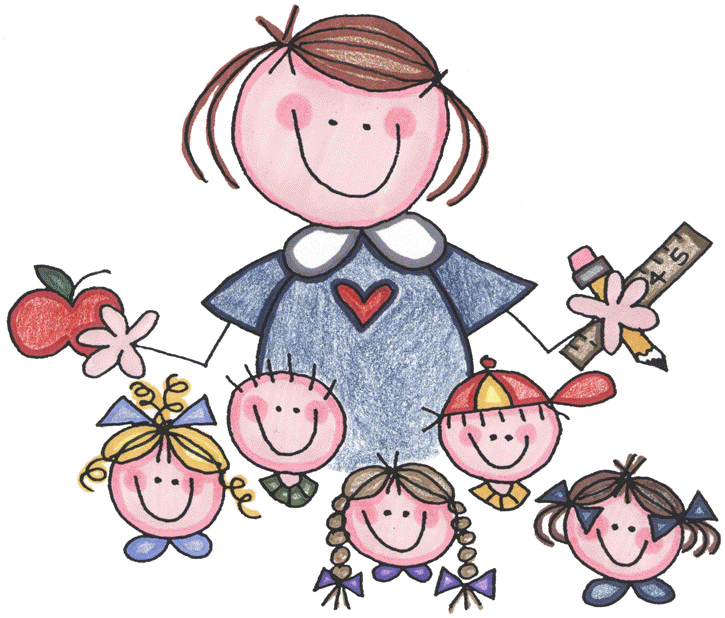 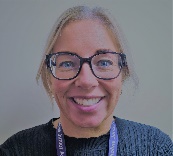 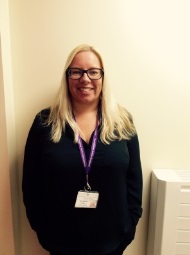 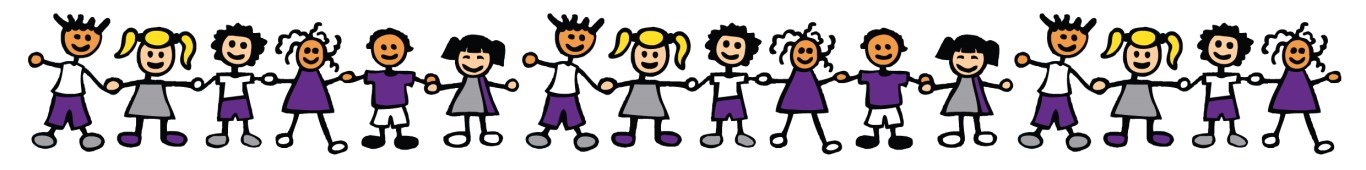 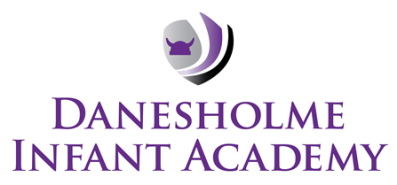 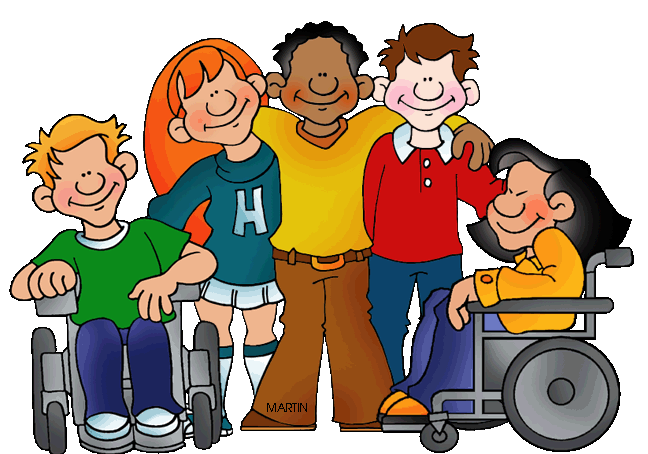 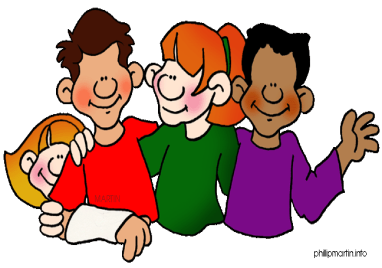 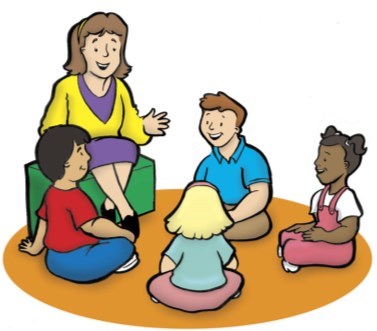 One of the Greenwood Dale Foundation Trust Group of Academies 